Publicado en  el 09/12/2016 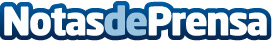 Calzar a los niños: ¿Cómo hacerlo bien?Calzar adecuadamente los pies de los niños permitirá que crezcan correctamenteDatos de contacto:Nota de prensa publicada en: https://www.notasdeprensa.es/calzar-a-los-ninos-como-hacerlo-bien Categorias: Sociedad Infantil http://www.notasdeprensa.es